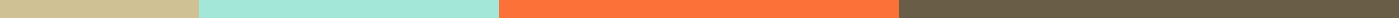 PTO Board MeetingTuesday, November 10, 2020─AttendeesAli Kearney - Co-PresidentHeather Mason - Co-PresidentMelissa Thunberg - Co-Vice-PresidentMolly Regan - Co-Vice-PresidentLindsay Ducharme - Co-TreasurerGia Stackpole - Co-TreasurerColleen Reyes - Secretary
Lizzie Dobkowski - City Wide PTOCat Warren - CommunicationsAnna Michalski - Technology DirectorJulie Flowers - A&EAgendaWelcome and Introductions
Principal’s Report
A&E Update
Fundraising UpdatesCharleston Wrap UpdateHoliday Photo Shoot/ShutterflySpirit WearHannah Helping the CommunityGiving Board“It Starts with Me” food driveItems to discussIdeas for Holiday “events”Engaging RLA students (check in/idea sharing)What We Need Help With!CPA (401c3)4th Grade Committee (Charlotte McAleer + ?)Open ForumNotesPrincipal’s ReportNotes to be attachedA&E UpdateA&E helps supplement and amplify teaching at HannahNormally Julie would work with Mrs. Montevecchi and teachers to provide meaningful experiencesThis year has been unusual so they have held off until November to plan things as many programs have been modified due to COVIDJulie has begun working with Science From Scientists and there is grant money available for this programYoung Audiences of Massachusetts has adjusted to a remote model and may be able to be usedThere is full intention to get RLA students involved but it is a challenge as their schedule is different and students are mixed from different schoolsMrs. Montevecchi reports that the other obstacle is there are no vendors allowed in the building at allJulie is still looking for someone to shadow her as this is her last yearFundraising UpdateCharleston Wrap - all orders due November 29th. 40% of the sales go to fundraising. $1800 has been raised so far. Items will be shipped to the customers house with about a two week turnaround. Holiday Photo Shoot/Shutterfly - mini sessions have been scheduled with a photographer who has donated their time. We may entertain doing this again in the Spring if it is succesfulSpirit Wear - store is live through The Graphic Jam. Orders are due November 30th. Orders will be done through contactless pick up or delivered. Hannah Helping CommunityGiving Board (Susuan Powers)- 50 tags will be available for Hannah families. This will need to be contactless so only gift card donations will be accepted and they can be mailed to families. Families can choose the most appropriate use of the gift card this way. It Starts With Me food drive (Rosie Cooke) - 600 meals will be delivered to families in need. The organization accepts cash, Venmo, Paypal to pay for turkeys. Food donations can be brought to Rosie. All excess food items are delivered to local food banks.  Items to discussIdeas for holiday events
Story Walk - Carolin Collins who works for Historic New England works with bringing history into schools. She is working with Mrs. Montevecchi to coordinate this walk that incorporates a story. Each stake on the walk has a page of the story. They will create a path around Hannah (will include RLA). Caroline will set up and take it down. She already has a Thanksgiving story about a Vietnamese family and how they celebrate Thanksgiving. Centerville may have done a scavenger hunt that Anna said she would try and find out more about. Mrs. Montevecchi would love to have some sort of winter drive up event that can be later in the winter time. It can be a fun reason to celebrate the winter and could include RLA students. Do You Want To Build A Snowman - could have many literacy connections. Other ways to build a snowman STEAM challenge. They can do this in their outdoor classroom as well. Holiday Theme Movie - can drive up and get a bag of popcorn, make a small donation and watch a movie from their cars. Mrs. Montevecchi encourages us to keep with a winter theme and stay away from Holidays as not every family celebrates. House Decorating Scavenger Hunt - kids find places that are on a map and take pictures in front of the housePhoto Contest - take pictures of the Hannah campus after the first snow or any other memorable scene and it can be a form of a contest. Kids love taking photos. Engaging RLA studentsWhat We Need Help WithEstablishing a non-profit4th grade committee
Upcoming Event Dates and Reminders:Please remember to take a moment to check out our website at www.hannahpto.org.PTO Meeting minutes are recorded and available on the Hannah PTO website. Tell your friends.Questions/Comments – please direct them to ptohannahschool@gmail.com. Next meeting December 8th 6:30-8:00pm Topic: FundraisingAction ItemsHeather - email Cat the message to go out to grade 4 parents looking for a 4th grade Committee Chair to work with Charlotte McAleerCat - solicit businesses in the newsletter to ask if they would like some advertising and Rosie can help with this. We can also open to the greater community as well. 